	MĚSTO ŽATEC	USNESENÍ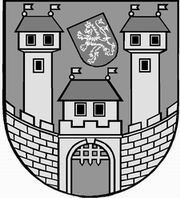 	z 	1	. jednání Rady města Žatce 	konané dne	7.1.2014Usnesení č. 	1   /14	-	22  /14	   1/14	Schválení programu	   2/14	Kontrola usnesení	   3/14	Informace o investičních akcích	   4/14	Nájem pozemků – letištní pásy	   5/14	Novela vyhlášky Města Žatce č. 4/08, kterou se upravují pravidla pro 	pohyb psů na veřejném prostranství obce	   6/14	Marketing cestovního ruchu - Žatecká chmelařská oblast - Chrám Chmele a 	Piva – žádost o dotaci v ROP NUTS II Severozápad	   7/14	Stanovení termínu Dočesné 2014	   8/14	Protokol o výsledku následné veřejnosprávní kontroly	   9/14	Informace o odložení trestní věci	  10/14	Významná veřejná zakázka	  11/14	Zpráva o vyřizování petic a stížností za rok 2013	  12/14	Zproštění mlčenlivosti	  13/14	Návrh na volbu přísedícího Okresního soudu v Lounech	  14/14	Sazebník úhrad za poskytování informací Městem Žatec 2014	  15/14	Sazebník úplat za poskytování služeb 2014	  16/14	Oznámení o vyhlášení výběrového řízení na obsazení funkce 	ředitele/ředitelky PO Domova pro seniory	  17/14	Termín přijímání žádostí o finanční příspěvky pro rok 2014	  18/14	Plán hospodaření pro rok 2014 – Žatecká teplárenská, a.s.	  19/14	Investiční plán pro rok 2014 – Žatecká teplárenská, a.s.	  20/14	Ceny tepla pro rok 2014 – Žatecká teplárenská, a.s.	  21/14	Užití znaku Města Žatec v rámci projektu KOUTEX a jeho charitativní 	podpory Klokánku	  22/14	Program zastupitelstva města	   1/14	Schválení programuRada města Žatce projednala a schvaluje program jednání rady města.									 T:  7.1.2014	O:	p.	HAMOUSOVÁ	   2/14	Kontrola usneseníRada města Žatce projednala a bere na vědomí kontrolu usnesení z minulých jednání rady města.									 T:  7.1.2014	O:	p.	VAJDA	   3/14	Informace o investičních akcíchRada města Žatce bere na vědomí informaci o investičních akcích.									 T:  7.1.2014	O:	p.	TRÁVNÍČEK	   4/14	Nájem pozemků – letištní pásyRada města Žatce schvaluje uzavřít dodatek č. 1 k nájemní smlouvě ze dne 29.08.2013 o nájmu pozemků ostatní plochy p.p.č. 6322/2 o výměře 144054 m2, ostatní plochy p.p.č. 6320/2 o výměře 69889 m2 v k.ú. Žatec, ostatní plochy p.p.č. 538/2 o výměře 54900 m2, ostatní plochy p.p.č. 538/7 o výměře 12225 m2 v k.ú. Libočany a ostatní plochy p.p.č. 454/2 o výměře 3641 m2 v k.ú. Čeradice, nájemce Klub letecké amatérské asociace Žatec, IČ 18382151, občanské sdružení v předloženém znění.	T:	10.1.2014	O:	p.	TRÁVNÍČEK	   5/14	Novela vyhlášky Města Žatce č. 4/08, kterou se upravují pravidla pro 	pohyb psů na veřejném prostranství obceRada města Žatce projednala a předkládá Zastupitelstvu města Žatce ke schválení obecně závaznou vyhlášku města Žatce č. 1/2014, kterou se upravují pravidla pro pohyb psů na veřejném prostranství obce a vymezují prostory pro volné pobíhání psů.	T:	16.1.2014	O:	p.	TRÁVNÍČEK	   6/14	Marketing cestovního ruchu - Žatecká chmelařská oblast - Chrám 	Chmele a Piva – žádost o dotaci v ROP NUTS II SeverozápadRada města Žatce doporučuje Zastupitelstvu města Žatce schválit podání žádosti o dotaci v Regionálním operačním programu NUTS II Severozápad na projekt „Marketing cestovního ruchu - Žatecká chmelařská oblast - Chrám Chmele a Piva“ ve výši 2.100.000,- Kč celkových nákladů v rámci výzvy, která je vyhlášena Regionální radou regionu soudržnosti Severozápad na oblast podpory 4.3 Podpora marketingu a tvorby a rozvoje produktů cestovního ruchu.Současně Rada města Žatce doporučuje Zastupitelstvu města Žatce schválit zajištění financování projektu „Marketing cestovního ruchu - Žatecká chmelařská oblast - Chrám Chmele a Piva“, tzn. zajištění spolufinancování obce min. ve výši 15 %, tj. 315.000,- Kč a zajištění předfinancování projektu ve výši 100 %, tj. 2.100.000,- Kč celkových nákladů projektu.Zároveň Rada města Žatce schvaluje rozpočtovou změnu na převod finančních prostředků z rezervního fondu na financování zpracování žádosti o dotaci, včetně studie proveditelnosti k projektu s názvem „Marketing cestovního ruchu - Žatecká chmelařská oblast - Chrám Chmele a Piva“:Výdaje: kap 741-6171-5901                 - 67.000,- Kč (rezervní fond)Výdaje: kap.711-2143-5169, org. 730       + 67.000,- Kč (žádost, studie proveditelnosti).Rada města Žatce projednala a schvaluje dohody o partnerství v projektu „Marketing cestovního ruchu - Žatecká chmelařská oblast - Chrám Chmele a Piva“ dle předloženého návrhu a ukládá starostce města tyto dohody podepsat.	T:	16.1.2014	O:	p.	HAUFTOVÁ	   7/14	Stanovení termínu Dočesné 2014Rada města Žatce projednala žádost Mgr. Martina Veselého, ředitele Městského divadla Žatec, a stanovuje termín konání 57. slavností chmele – Dočesná 2014 na 05. září 2014 a 06. září 2014.									 T:  7.1.2014	O:	p.	VESELÝ	   8/14	Protokol o výsledku následné veřejnosprávní kontrolyRada města Žatce bere na vědomí protokol o výsledku veřejnosprávní kontroly hospodaření s veřejnými prostředky u příspěvkové organizace Městská knihovna Žatec.									 T:  7.1.2014	O:	p.	ŠMERÁKOVÁ	   9/14	Informace o odložení trestní věciRada města Žatce projednala a doporučuje zastupitelstvu města vzít na vědomí informaci o odložení trestní věci podezření ze spáchání zločinu zneužití pravomoci úřední osoby podle § 329 odst. 1 písm. a) a odst. 2 písm. f) zákona č. 40/2009 Sb., trestní zákoník, kterého se měla dopustit starostka města Mgr. Zdeňka Hamousová v záležitosti „Rekonstrukce ulice Hájkova s propojením do ulice Svatováclavská, Žatec“ a to z důvodu, že jednáním starostky města Žatec nedošlo k naplnění všech zákonných znaků žádného trestného činu.	T:	16.1.2014	O:	p.	HAMOUSOVÁ	  10/14	Významná veřejná zakázkaRada města Žatce doporučuje Zastupitelstvu města Žatce schválit Odůvodnění významné veřejné zakázky „Zajištění sběru, přepravy, využití a odstranění komunálních odpadů včetně zřízení a provozování sběrného dvora na katastrálním území města Žatec“.Rada města Žatce projednala a v případě schválení odůvodnění významné veřejné zakázky „Zajištění sběru, přepravy, využití a odstranění komunálních odpadů včetně zřízení a provozování sběrného dvora na katastrálním území města Žatec“ Zastupitelstvem města Žatec a v souladu s § 86 zákona č. 137/2006 Sb., o veřejných zakázkách, v platném znění, schvaluje uveřejnění předběžného oznámení této veřejné zakázky.									 T:  16.1.2014	O:	p.	TRÁVNÍČEK	  11/14	Zpráva o vyřizování petic a stížností za rok 2013Rada města Žatce bere na vědomí zprávu o vyřizování petic a stížností za rok 2013 v souladu s Pravidly pro přijímání a vyřizování petic a stížností.									 T:  7.1.2014	O:	p.	VAJDA	  12/14	Zproštění mlčenlivostiRada města Žatce projednala a v souladu s § 99 odst. 2 zákona č. 141/1961 Sb., o trestním řízení soudním (trestní řád), a na žádost Policie ČR zprošťuje fyzické osoby, v té době všechny sídlem v Plzni, sady 5. května 46, vykonávající společně advokacii jako účastníci sdružení fyzických osob, advokátní kancelář, mlčenlivosti ve všech právních skutečnostech poskytnutých v souvislosti s výstavbou bytových domů v lokalitě „Pod Klínem“, ul. Jana Husa, Žatec a následného uzavření „Dohody o narovnání a o úpravě dalších vzájemných práv a povinností“ ze dne 19.12.2008 mezi tehdejším starostou města Žatec a fyzickými osobami.	T:	7.1.2014	O:	p.	VAJDA	  13/14	Návrh na volbu přísedícího Okresního soudu v LounechRada města Žatce doporučuje zastupitelstvu města zvolit fyzickou osobu přísedící Okresního soudu v Lounech.									 T:  16.1.2014	O:	p.	HORNÁTOVÁ	  14/14	Sazebník úhrad za poskytování informací Městem Žatec 2014Rada města Žatce schvaluje Sazebník úhrad nákladů za poskytování informací podle zákona č. 106/1999 Sb., o svobodném přístupu k informacím v platném znění, Městem Žatec na rok 2014.									 T:  31.1.2014	O:	p.	ŠMERÁKOVÁ	  15/14	Sazebník úplat za poskytování služeb 2014Rada města Žatce schvaluje Sazebník úplat za poskytování služeb Městem Žatec na rok 2014.									 T:  31.1.2014	O:	p.	ŠMERÁKOVÁ	  16/14	Oznámení o vyhlášení výběrového řízení na obsazení funkce 	ředitele/ředitelky PO Domova pro senioryRada města Žatce projednala a schvaluje oznámení o vyhlášení výběrového řízení na obsazení funkce ředitele/ředitelky PO Domova pro seniory a Pečovatelské služby Žatec.									 T:  31.1.2014	O:	p.	ŠMERÁKOVÁ	  17/14	Termín přijímání žádostí o finanční příspěvky pro rok 2014Rada města Žatce ukládá finančnímu odboru přijímat žádosti o poskytnutí finančních příspěvků ostatním a sportovním organizacím  pro rok 2014 v termínu do 28.02.2014.									 T:  30.1.2014	O:	p.	SEDLÁKOVÁ	  18/14	Plán hospodaření pro rok 2014 – Žatecká teplárenská, a.s.Rada města Žatce v působnosti valné hromady Žatecké teplárenské, a.s. na návrh představenstva schvaluje předložený Plán hospodaření (nákladů a výnosů) společnosti Žatecká teplárenská, a.s. pro rok 2014.									 T:  7.1.2014	O:	PŘ. PŘEDST.	  19/14	Investiční plán pro rok 2014 – Žatecká teplárenská, a.s.Rada města Žatce v působnosti valné hromady Žatecké teplárenské, a.s. na návrh představenstva schvaluje investiční plán pro rok 2014.									 T:  7.1.2014	O:	PŘ. PŘEDST.	  20/14	Ceny tepla pro rok 2014 – Žatecká teplárenská, a.s.Rada města Žatce v působnosti valné hromady Žatecké teplárenské, a.s. na návrh představenstva schvaluje ceny tepla společnosti Žatecká teplárenská, a.s. pro rok 2014.	T:	7.1.2014	O:	PŘ. PŘEDST.	  21/14	Užití znaku Města Žatec v rámci projektu KOUTEX a jeho charitativní 	podpory KlokánkuRada města Žatce projednala žádost společnosti KOUTECKÝ s. r. o., IČ 63147084 se sídlem Družby 1413, 419 01 Duchcov, o použití městského znaku z důvodu propagace města Žatec na banneru nesoucím informace ke sbírce společně s logem Fondu ohrožených dětí v rámci projektu KOUTEX a jeho charitativní podpoře místního Fondu ohrožených dětí Klokánek a v souladu s § 102 odst. 3 zákona č. 128/200 Sb., o obcích, v platném znění, žádost schvaluje.	T:	9.1.2014	O:	p.	TRÁVNÍČEK	  22/14	Program zastupitelstva městaRada města Žatce bere na vědomí program jednání zastupitelstva města, konaného dne 16.01.2014 od 17,00 hodin (mimo stálé body programu):- Novela vyhlášky Města Žatce č. 4/08, kterou se upravují pravidla pro pohyb psů na veřejném prostranství obce a vymezují prostory pro volné pobíhání psů- Významná veřejná zakázka „Zajištění sběru, přepravy, využití a odstranění komunálních odpadů včetně zřízení a provozování sběrného dvora na katastrálním území města Žatec“- Marketing cestovního ruchu - Žatecká chmelařská oblast - Chrám Chmele a Piva – žádost o dotaci v ROP NUTS II Severozápad, finanční krytí projektu, partneři projektu a rozpočtová změna- Návrh na volbu přísedícího Okresního soudu v Lounech- Informace o odložení trestní věci- Plán činnosti kontrolního výboru Zastupitelstva města Žatce na rok 2014.	T:	16.1.2014	O:	p.	HAMOUSOVÁ	 Místostarosta	Starostka	 Ing. Jan Novotný, DiS. v.r.	Mgr. Zdeňka Hamousová v.r.Za správnost vyhotovení: Pavlína KloučkováUpravená verze dokumentu z důvodu dodržení přiměřenosti rozsahu zveřejňovaných osobních údajů podle zákona č. 101/2000 Sb., o ochraně osobních údajů v platném znění.hlasůHamousováNovotnýHladkýHlávkováHolodňákKoptaŠtrosspro7///////proti-zdržel se-hlasůHamousováNovotnýHladkýHlávkováHolodňákKoptaŠtrosspro7///////proti-zdržel se-hlasůHamousováNovotnýHladkýHlávkováHolodňákKoptaŠtrosspro7///////proti-zdržel se-hlasůHamousováNovotnýHladkýHlávkováHolodňákKoptaŠtrosspro7///////proti-zdržel se-hlasůHamousováNovotnýHladkýHlávkováHolodňákKoptaŠtrosspro7///////proti-zdržel se-hlasůHamousováNovotnýHladkýHlávkováHolodňákKoptaŠtrosspro7///////proti-zdržel se-hlasůHamousováNovotnýHladkýHlávkováHolodňákKoptaŠtrosspro7///////proti-zdržel se-hlasůHamousováNovotnýHladkýHlávkováHolodňákKoptaŠtrosspro7///////proti-zdržel se-hlasůHamousováNovotnýHladkýHlávkováHolodňákKoptaŠtrosspro7///////proti-zdržel se-hlasůHamousováNovotnýHladkýHlávkováHolodňákKoptaŠtrosspro7///////proti-zdržel se-hlasůHamousováNovotnýHladkýHlávkováHolodňákKoptaŠtrosspro7///////proti-zdržel se-hlasůHamousováNovotnýHladkýHlávkováHolodňákKoptaŠtrosspro7///////proti-zdržel se-hlasůHamousováNovotnýHladkýHlávkováHolodňákKoptaŠtrosspro7///////proti-zdržel se-hlasůHamousováNovotnýHladkýHlávkováHolodňákKoptaŠtrosspro7///////proti-zdržel se-hlasůHamousováNovotnýHladkýHlávkováHolodňákKoptaŠtrosspro7///////proti-zdržel se-hlasůHamousováNovotnýHladkýHlávkováHolodňákKoptaŠtrosspro7///////proti-zdržel se-hlasůHamousováNovotnýHladkýHlávkováHolodňákKoptaŠtrosspro7///////proti-zdržel se-hlasůHamousováNovotnýHladkýHlávkováHolodňákKoptaŠtrosspro7///////proti-zdržel se-hlasůHamousováNovotnýHladkýHlávkováHolodňákKoptaŠtrosspro7///////proti-zdržel se-Úroveň předánífixní složka (Kč/GJ) bez DPHvariabilní složka (Kč/GJ) bez DPHcelkem cena (Kč/GJ) bez DPHSazba A                     166,44150,00316,44Sazba B                              228,30203,65431,95Sazba S                272,98201,86474,84hlasůHamousováNovotnýHladkýHlávkováHolodňákKoptaŠtrosspro7///////proti-zdržel se-hlasůHamousováNovotnýHladkýHlávkováHolodňákKoptaŠtrosspro7///////proti-zdržel se-hlasůHamousováNovotnýHladkýHlávkováHolodňákKoptaŠtrosspro7///////proti-zdržel se-